MagnumStigen - Borås PS   20190525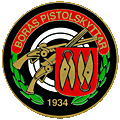 Ansvariga: Lennart Wennberg Resultat: Petri UkonmäkiM1 Revolver SA .41 - .44 MagnumM4 Vapengrupp DA .357 MagnumM7 Vapengrupp Revolver .357 - .44 Magnum standard 6,5"Med reservation för ev. ändringarPlac. Namn	FöreningTräffFigurPoängCup     Std 1	Rolf Hallman	Borås PS482120930        S 2	Lars-Göran Gunnarsson	Lilla Edets PSK472120228        B3	Alf Olsson	Torsby PSK472022126        B4	Lennart Wennberg	Borås PS472021524        B5	Alfred Aalstad	Säve PSK4720181226	Joacim Elmqvist	Vargöns PK4421144207	Lennart Johansson	Vargöns PK4419158188	Hans Erik Andersson	Säve PSK4319201169	Sven Andersson	 Stenungssunds PK42191521410	Jan Söderberg	 Stenungssunds PK41201651211	Stefan Gustavsson	Säve PSK41201171012	Mikhael Salame	Vargöns PKM2 Vapengrupp DA .41 - .44 Magnum41171608Plac. Namn	FöreningTräffFigurPoängCup     Std1	Anita Olsson	Skyttealliansens PK482119930        S2	Dan Lundkvist	Ulricehamns PK482117728        B3	Joacim Elmqvist	Vargöns PK472021626        B4	Olof Jakobsson	Eds PSK4621184245	Crister Vennberg	Köpings BF4620172226	Anders Karlsson	Kristinehamns PK4619206207	Richard Hallin	Skyttealliansens PK4419172188	Allan Bergman	Borås PS4219154169	Jan Dawidson	Örebro PSSK42191441410	Robert Karlsson	Ulricehamns PKM3 Vapengrupp SA .357 Magnum402011212Plac. Namn	FöreningTräffFigurPoängCup     Std1	Rolf Hallman	Borås PS482122530        S2	Alf Olsson	Torsby PSK472121228        B3	Göran Kilman	Kristinehamns PK472120326        B4	Lars-Göran Gunnarsson	Lilla Edets PSK4721179245	Crister Vennberg	Köpings BF4720198226	Alfred Aalstad	Säve PSK4621180207	Toni Wennberg	Borås PS4521164188	Ante Persson	Torsby PSK4519195169	Stefan Gustavsson	Säve PSK421715014Plac. Namn	Förening	TräffPlac. Namn	Förening	TräffFigurPoängCup     Std1	Michael Pettersson	Borås PS	481	Michael Pettersson	Borås PS	482122930        S2	Lennart Wennberg	Borås PS	482	Lennart Wennberg	Borås PS	482122428        B3	Gunther Wohlfarth	Skyttealliansen PK	483	Gunther Wohlfarth	Skyttealliansen PK	482120326        B4	Olof Jakobsson	Eds PSK	484	Olof Jakobsson	Eds PSK	4821200245	Ante Persson	Torsby PSK	475	Ante Persson	Torsby PSK	4721213226	Crister Vennberg	Köpings BF	466	Crister Vennberg	Köpings BF	4621184207	Patrik Renman	Kristinehamns PK	467	Patrik Renman	Kristinehamns PK	4621162188	Niklas Andersson	Eds PSK	468	Niklas Andersson	Eds PSK	4620179169	Dan Lundkvist	Ulricehamns PK	459	Dan Lundkvist	Ulricehamns PK	45191781410	Göran Kilman	Kristinehamns PK	4510	Göran Kilman	Kristinehamns PK	45191731211	Robert Karlsson	Ulricehamns PK	4511	Robert Karlsson	Ulricehamns PK	45191721012	Anders Karlsson	Kristinehamns PK	4512	Anders Karlsson	Kristinehamns PK	4518188813	Lars-Göran Gunnarsson	Lilla Edets PSK	4413	Lars-Göran Gunnarsson	Lilla Edets PSK	4419167614	Lennart Johansson	Vargöns PK	4214	Lennart Johansson	Vargöns PK	4217130415	Jan Dawidson	Örebro PSSK	40M5 Vapengrupp Friklass Pistol & SA/DA Revolver 9mm - .45515	Jan Dawidson	Örebro PSSK	40M5 Vapengrupp Friklass Pistol & SA/DA Revolver 9mm - .455171402Plac. Namn	FöreningTräffFigurPoängCup      Std1	Gunther Wohlfarth	Skyttealliansen PK482123630        S2	Alfred Aalstad	Säve PSK482123228        B3	Ante Persson	Torsby PSK482123226        B4	Anita Olsson	Skyttealliansens PK4821232245	Joacim Elmqvist	Vargöns PK4821231226	Michael Pettersson	Borås PS4821231207	Dan Lundkvist	Ulricehamns PK4721216188	Mikhael Salame	Vargöns PK4721197169	Richard Hallin	Skyttealliansens PK47202211410	Jan Dawidson	Örebro PSSKM6 Vapengrupp Auto 9mm - .455452119012Plac. Namn	FöreningTräffFigurPoängCup     Std1	Richard Hallin	Skyttealliansens PK472120330        S2	Patrik Renman	Kristinehamns PK472116628        B3	Albin Prelog	Vårgårda PSK462018226        B4	Anita Olsson	Skyttealliansens PK461918224        B5	Yvonne Prelog	Vårgårda PSK452017222        B6	Christian Mohr	Borås PS4520160207	Niklas Andersson	Eds PSK4420170188	Mikhael Salame	Vargöns PK4419167169	Anders Norgren	Grästorps PSK43211431410	Sven Andersson	 Stenungssunds PK41191681211	Göran Kilman	Kristinehamns PK38201091012	Toni Wennberg	Borås PS3719110813	Allan Bergman	Borås PS3617104614	Stefan Gustavsson	Säve PSK331890415	Henrik Wolfram	Borås PS30161152Plac. Namn	Förening	TräffPlac. Namn	Förening	TräffPlac. Namn	Förening	TräffFigurPoängCup      Std 1	Anders Karlsson	Kristinehamns PK	481	Anders Karlsson	Kristinehamns PK	481	Anders Karlsson	Kristinehamns PK	482119230        S2	Anders Norgren	Grästorps PSK	472	Anders Norgren	Grästorps PSK	472	Anders Norgren	Grästorps PSK	472117228        B3	Michael Pettersson	Borås PS	473	Michael Pettersson	Borås PS	473	Michael Pettersson	Borås PS	472020326        B4	Hans Erik Andersson	Säve PSK	474	Hans Erik Andersson	Säve PSK	474	Hans Erik Andersson	Säve PSK	4720174245	Alf Olsson	Torsby PSK	455	Alf Olsson	Torsby PSK	455	Alf Olsson	Torsby PSK	4520199226	Christian Mohr	Borås PS	426	Christian Mohr	Borås PS	426	Christian Mohr	Borås PS	4220187207	Jan Söderberg	 Stenungssunds PK	427	Jan Söderberg	 Stenungssunds PK	427	Jan Söderberg	 Stenungssunds PK	4219133188	Gösta Ericsson	Vargöns PK	358	Gösta Ericsson	Vargöns PK	358	Gösta Ericsson	Vargöns PK	3515112169	Stanley Andersson	Borås PS	349	Stanley Andersson	Borås PS	349	Stanley Andersson	Borås PS	3417701410	Sven Andersson	  Stenungssunds PK	3110	Sven Andersson	  Stenungssunds PK	3110	Sven Andersson	  Stenungssunds PK	3115691211	Leif Johansson	Volvo PK	28M8 Vapengrupp Revolver .38 - .44 special, 45 ACP, 45 Colt11	Leif Johansson	Volvo PK	28M8 Vapengrupp Revolver .38 - .44 special, 45 ACP, 45 Colt11	Leif Johansson	Volvo PK	28M8 Vapengrupp Revolver .38 - .44 special, 45 ACP, 45 Colt1112310Plac. NamnFöreningTräffFigurPoängCup      Std 1	Lennart WennbergBorås PS482121830        S2	Gunther WohlfarthSkyttealliansen PK482120728        B3	Patrik RenmanKristinehamns PK482120226        B4	Rolf HallmanBorås PS482119524        B5	Olof JakobssonEds PSK462018522        B6	Albin PrelogVårgårda PSK4720182207	Yvonne PrelogVårgårda PSK4417160188	Niklas AnderssonEds PSK4120133169	Robert KarlssonUlricehamns PK41191261410	Gösta EricssonVargöns PK40201421211	Petri UkonmäkiBorås PS40191171012	Jan SöderbergStenungssunds PK3919119813	Anders NorgrenGrästorps PSK3917130614	Gösta HellgrenMarks PK342081415	Hans-Olof KlangMarks PK33161012